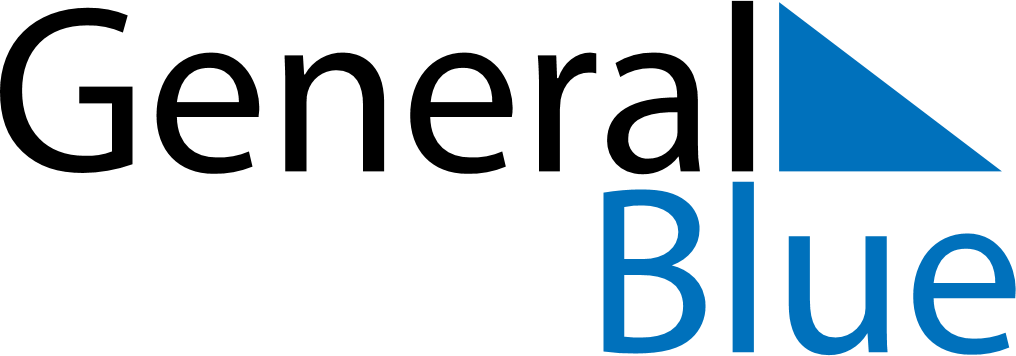 February 2024February 2024February 2024February 2024February 2024February 2024East Kilbride, Scotland, United KingdomEast Kilbride, Scotland, United KingdomEast Kilbride, Scotland, United KingdomEast Kilbride, Scotland, United KingdomEast Kilbride, Scotland, United KingdomEast Kilbride, Scotland, United KingdomSunday Monday Tuesday Wednesday Thursday Friday Saturday 1 2 3 Sunrise: 8:12 AM Sunset: 4:48 PM Daylight: 8 hours and 35 minutes. Sunrise: 8:10 AM Sunset: 4:50 PM Daylight: 8 hours and 39 minutes. Sunrise: 8:08 AM Sunset: 4:52 PM Daylight: 8 hours and 43 minutes. 4 5 6 7 8 9 10 Sunrise: 8:06 AM Sunset: 4:54 PM Daylight: 8 hours and 48 minutes. Sunrise: 8:04 AM Sunset: 4:56 PM Daylight: 8 hours and 52 minutes. Sunrise: 8:02 AM Sunset: 4:58 PM Daylight: 8 hours and 56 minutes. Sunrise: 8:00 AM Sunset: 5:01 PM Daylight: 9 hours and 0 minutes. Sunrise: 7:58 AM Sunset: 5:03 PM Daylight: 9 hours and 4 minutes. Sunrise: 7:56 AM Sunset: 5:05 PM Daylight: 9 hours and 9 minutes. Sunrise: 7:54 AM Sunset: 5:07 PM Daylight: 9 hours and 13 minutes. 11 12 13 14 15 16 17 Sunrise: 7:52 AM Sunset: 5:09 PM Daylight: 9 hours and 17 minutes. Sunrise: 7:49 AM Sunset: 5:11 PM Daylight: 9 hours and 22 minutes. Sunrise: 7:47 AM Sunset: 5:14 PM Daylight: 9 hours and 26 minutes. Sunrise: 7:45 AM Sunset: 5:16 PM Daylight: 9 hours and 30 minutes. Sunrise: 7:43 AM Sunset: 5:18 PM Daylight: 9 hours and 35 minutes. Sunrise: 7:41 AM Sunset: 5:20 PM Daylight: 9 hours and 39 minutes. Sunrise: 7:38 AM Sunset: 5:22 PM Daylight: 9 hours and 44 minutes. 18 19 20 21 22 23 24 Sunrise: 7:36 AM Sunset: 5:24 PM Daylight: 9 hours and 48 minutes. Sunrise: 7:34 AM Sunset: 5:27 PM Daylight: 9 hours and 53 minutes. Sunrise: 7:31 AM Sunset: 5:29 PM Daylight: 9 hours and 57 minutes. Sunrise: 7:29 AM Sunset: 5:31 PM Daylight: 10 hours and 2 minutes. Sunrise: 7:27 AM Sunset: 5:33 PM Daylight: 10 hours and 6 minutes. Sunrise: 7:24 AM Sunset: 5:35 PM Daylight: 10 hours and 11 minutes. Sunrise: 7:22 AM Sunset: 5:37 PM Daylight: 10 hours and 15 minutes. 25 26 27 28 29 Sunrise: 7:19 AM Sunset: 5:40 PM Daylight: 10 hours and 20 minutes. Sunrise: 7:17 AM Sunset: 5:42 PM Daylight: 10 hours and 24 minutes. Sunrise: 7:14 AM Sunset: 5:44 PM Daylight: 10 hours and 29 minutes. Sunrise: 7:12 AM Sunset: 5:46 PM Daylight: 10 hours and 33 minutes. Sunrise: 7:09 AM Sunset: 5:48 PM Daylight: 10 hours and 38 minutes. 